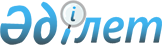 О внесении изменения в постановление акимата Актюбинской области от 18 января 2018 года № 19 "О государственной поддержке развития животноводства в Актюбинской области на 2018 год"
					
			Утративший силу
			
			
		
					Постановление акимата Актюбинской области от 20 апреля 2018 года № 185. Зарегистрировано Департаментом юстиции Актюбинской области 26 апреля 2018 года № 5913. Утратило силу постановлением акимата Актюбинской области от 24 октября 2018 года № 466
      Сноска. Утратило силу постановлением акимата Актюбинской области от 24.10.2018 № 466 (вводится в действие со дня его первого официального опубликования).
      В соответствии со статьей 27 Закона Республики Казахстан от 23 января 2001 года "О местном государственном управлении и самоуправлении в Республике Казахстан", приказом Заместителя Премьер-Министра Республики Казахстан - Министра сельского хозяйства Республики Казахстан от 27 января 2017 года № 30 "Об утверждении Правил субсидирования развития племенного животноводства, повышения продуктивности и качества продукции животноводства", зарегистрированного в Реестре государственной регистрации нормативных правовых актов № 14813, акимат Актюбинской области ПОСТАНОВЛЯЕТ:
      1. Внести в постановление акимата Актюбинской области от 18 января 2018 года № 19 "О государственной поддержке развития животноводства в Актюбинской области на 2018 год" (зарегистрированное в Реестре государственной регистрации нормативных правовых актов № 5888, опубликованное 8-9 февраля 2018 года в газетах "Ақтөбе" и "Актюбинский вестник") следующее изменение:
      приложение 3 к указанному постановлению изложить в новой редакции согласно приложению к настоящему постановлению.
      2. Государственному учреждению "Управление сельского хозяйства Актюбинской области" в установленном законодательством порядке обеспечить:
      1) государственную регистрацию настоящего постановления в департаменте юстиции Актюбинской области;
      2) направление настоящего постановления на официальное опубликование в периодических печатных изданиях и Эталонном контрольном банке нормативных правовых актов Республики Казахстан.
      3. Контроль за исполнением настоящего постановления возложить на заместителя акима Актюбинской области Абдуллина М.Е.
      4. Настоящее постановление вводится в действие со дня его первого официального опубликования. Объемы субсидий по направлениям субсидирования развития племенного животноводства, повышения продуктивности и качества продукции животноводства по Актюбинской области на 2018 год
					© 2012. РГП на ПХВ «Институт законодательства и правовой информации Республики Казахстан» Министерства юстиции Республики Казахстан
				
      Исполняющий обязанности 
акима Актюбинской области 

К. Бекенов
Приложение к постановлению акимата Актюбинской области
от 20 апреля 2018 года № 185Приложение 3 к постановлению акимата Актюбинской области от 18 января 2018 года № 19
№
Направление субсидирования
Единица измерения
Нормативы субсидий на 1 единицу, тенге
Объем субсидий
Сумма субсидий, тысяч тенге
Мясное скотоводство
Мясное скотоводство
Мясное скотоводство
Мясное скотоводство
Мясное скотоводство
Мясное скотоводство
1.
Ведение селекционной и племенной работы
Ведение селекционной и племенной работы
Ведение селекционной и племенной работы
Ведение селекционной и племенной работы
Ведение селекционной и племенной работы
1.1
Товарное маточное поголовье
Товарное маточное поголовье
Товарное маточное поголовье
Товарное маточное поголовье
Товарное маточное поголовье
1)
Базовый норматив
голова
10 000
70 000
700 000,0
2)
Дополнительный норматив:
2)
выход приплода от 80% включительно
голова
8 000
5 000
40 000,0
2)
выход приплода от 60% включительно
голова
6 000
1 500
9 000,0
1.2
Племенное маточное поголовье
Племенное маточное поголовье
Племенное маточное поголовье
Племенное маточное поголовье
Племенное маточное поголовье
1)
Базовый норматив
голова
10 000
17 000
170 000,0
2)
Дополнительный норматив:
2)
выход приплода от 80% включительно
голова
20 000
1 500
30 000,0
2.
Приобретение племенного крупного рогатого скота
голова
150 000
6 300
945 000,0
3.
Удешевление затрат откорма бычков от 100 голов, при живой массе
Удешевление затрат откорма бычков от 100 голов, при живой массе
Удешевление затрат откорма бычков от 100 голов, при живой массе
Удешевление затрат откорма бычков от 100 голов, при живой массе
Удешевление затрат откорма бычков от 100 голов, при живой массе
1)
от 400 до 450 кг
голова
45 000
10 000,0
450 000,0
2)
от 451 до 500 кг
голова
60 000
1 500
90 000,0
3)
от 501 до 550 кг
голова
65 000
1 000
65 000,0
4)
от 551 кг до 600 кг и выше
голова
75 000
2 000
150 000,0
5)
Удешевление затрат откорма бычков для сельскохозяйственных кооперативов
голова
20 000
2 500
50 000,0
Всего сумма
Всего сумма
Всего сумма
Всего сумма
Всего сумма
2 699 000,0
Молочное и молочно-мясное скотоводство
Молочное и молочно-мясное скотоводство
Молочное и молочно-мясное скотоводство
Молочное и молочно-мясное скотоводство
Молочное и молочно-мясное скотоводство
Молочное и молочно-мясное скотоводство
1. 
Ведение селекционной и племенной работы
Ведение селекционной и племенной работы
Ведение селекционной и племенной работы
Ведение селекционной и племенной работы
Ведение селекционной и племенной работы
1.1
Племенное маточное поголовье
Племенное маточное поголовье
Племенное маточное поголовье
Племенное маточное поголовье
Племенное маточное поголовье
1)
Базовый норматив:
голова
10 000
3 500
35 000,0
2)
Дополнительный норматив 
2)
выход приплода от 70% включительно
голова
20 000
 500
10 000,0
2)
выход приплода от 60% включительно
голова
15 000
110
1 650,0
2.
Приобретение племенного крупного рогатого скота
Приобретение племенного крупного рогатого скота
Приобретение племенного крупного рогатого скота
Приобретение племенного крупного рогатого скота
Приобретение племенного крупного рогатого скота
1)
племенной крупный рогатый скот отечественных хозяйств
голова
170 000
400
68 000,0
2) 
импортированный племенной крупный рогатый скот
импортированный племенной крупный рогатый скот
импортированный племенной крупный рогатый скот
импортированный племенной крупный рогатый скот
импортированный племенной крупный рогатый скот
2) 
из стран Европы и СНГ
голова
150 000
190
28 500,0
3.
Удешевление стоимости производства и заготовки молока; 
Удешевление стоимости производства и заготовки молока; 
Удешевление стоимости производства и заготовки молока; 
Удешевление стоимости производства и заготовки молока; 
Удешевление стоимости производства и заготовки молока; 
1)
хозяйства с фуражным поголовьем от 400 голов 
кило-грамм
25
7 390 000
184 750,0
2)
хозяйства с фуражным поголовьем от 50 голов
кило-грамм
15
1 600 000
24 000,0
3)
сельскохозяйственный кооператив
кило-грамм
10
700 000
7 000,0
Всего сумма
Всего сумма
Всего сумма
Всего сумма
Всего сумма
358 900,0
Скотоводство
Скотоводство
Скотоводство
Скотоводство
Скотоводство
Скотоводство
1.
Организация искусственного осеменения маточного поголовья крупного рогатого скота в личных подсобных хозяйствах и сельскохозяйственных кооперативах
голова
5 000
5 858
29 290,0
2.
Содержание племенных быков-производителей мясных, молочных и молочно-мясных пород в общественных и товарных стадах
голова
100 000
2 500
250 000,0
Всего сумма
Всего сумма
Всего сумма
Всего сумма
Всего сумма
279 290,0
Мясное птицеводство
Мясное птицеводство
Мясное птицеводство
Мясное птицеводство
Мясное птицеводство
Мясное птицеводство
1.
Удешевление стоимости производства мяса птицы (бройлер)
Удешевление стоимости производства мяса птицы (бройлер)
Удешевление стоимости производства мяса птицы (бройлер)
Удешевление стоимости производства мяса птицы (бройлер)
Удешевление стоимости производства мяса птицы (бройлер)
1)
фактическое производство от 1000 тонн
кило-грамм
50
2 200 000
110 000,0
Всего сумма
Всего сумма
Всего сумма
Всего сумма
Всего сумма
110 000,0
Яичное птицеводство
Яичное птицеводство
Яичное птицеводство
Яичное птицеводство
Яичное птицеводство
Яичное птицеводство
1.
Удешевление стоимости производства пищевого яйца
Удешевление стоимости производства пищевого яйца
Удешевление стоимости производства пищевого яйца
Удешевление стоимости производства пищевого яйца
Удешевление стоимости производства пищевого яйца
1)
фактическое производство от 100 млн. штук
штук
2,5
135 000 000
337 500,0
3.
Удешевление стоимости производства перепелиных яиц 
штук
3
1 500 000
4 500,0
Всего сумма
Всего сумма
Всего сумма
Всего сумма
Всего сумма
342 000,0
Свиноводство
Свиноводство
Свиноводство
Свиноводство
Свиноводство
Свиноводство
1.
Удешевление стоимости производства свинины
Удешевление стоимости производства свинины
Удешевление стоимости производства свинины
Удешевление стоимости производства свинины
Удешевление стоимости производства свинины
1)
фактический откорм от 3 000 голов
кило-грамм
100
6 500 000
650 000,0
Всего сумма
Всего сумма
Всего сумма
Всего сумма
Всего сумма
650 000,0
Овцеводство
Овцеводство
Овцеводство
Овцеводство
Овцеводство
Овцеводство
1.
Ведение селекционной и племенной работы
Ведение селекционной и племенной работы
Ведение селекционной и племенной работы
Ведение селекционной и племенной работы
Ведение селекционной и племенной работы
1)
маточное поголовье племенных овец
голова
2 500
40 000
100 000,0
2)
маточное поголовье товарных овец
голова
1 500
75 000
112 500,0
2.
Приобретение племенных овец
Приобретение племенных овец
Приобретение племенных овец
Приобретение племенных овец
Приобретение племенных овец
1)
ярки 
голова
8 000
8 000
64 000,0
2)
бараны производители 
голова
20 000
 6 400
128 000,0
3.
Удешевление стоимости производства ягнятины 
голова
1 500
3 500
5 250,0
4.
Удешевление стоимости реализованной на переработку тонкой и полутонкой шерсти
Удешевление стоимости реализованной на переработку тонкой и полутонкой шерсти
Удешевление стоимости реализованной на переработку тонкой и полутонкой шерсти
Удешевление стоимости реализованной на переработку тонкой и полутонкой шерсти
Удешевление стоимости реализованной на переработку тонкой и полутонкой шерсти
1)
Шерсть от 50 качества
Кило-грамм
100
18 000
1 800,0
Всего сумма
Всего сумма
Всего сумма
Всего сумма
Всего сумма
411 550,0
Коневодство
Коневодство
Коневодство
Коневодство
Коневодство
Коневодство
1.
Приобретение племенных жеребцов
голов
100 000
200
20 000,0
2.
Приобретение племенного маточного поголовья
голов
40 000
500
20 000,0
3.
Удешевление стоимости производства и переработки кобыльего молока, в том числе для сельскохозяйственных кооперативов
кило-грамм
60
250 000
15 000,0
4.
Удешевление стоимости производства конины
кило-грамм
92
100 000
9 200,0
Всего сумма
Всего сумма
Всего сумма
Всего сумма
Всего сумма
64 200,0
Верблюдоводство
Верблюдоводство
Верблюдоводство
Верблюдоводство
Верблюдоводство
Верблюдоводство
1.
Удешевление стоимости производства и переработки верблюжьего молока, в том числе для сельскохозяйственных кооперативов
кило-грамм
55
6 300
346,5
Всего сумма
Всего сумма
Всего сумма
Всего сумма
Всего сумма
346,5
Козоводство
Козоводство
Козоводство
Козоводство
Козоводство
Козоводство
1.
Удешевление стоимости производства и переработки козьего молока, в том числе для сельскохозяйственных кооперативов
килограмм
60
4 500
270,0
Всего сумма
Всего сумма
Всего сумма
Всего сумма
Всего сумма
270,0
Кормопроизводство
Кормопроизводство
Кормопроизводство
Кормопроизводство
Кормопроизводство
Кормопроизводство
1.
Удешевление стоимости затрат на корма сельскохозяйственных животных
голова
771 063,5
Всего сумма
Всего сумма
Всего сумма
Всего сумма
Всего сумма
771 063,5
ИТОГО сумма
ИТОГО сумма
ИТОГО сумма
ИТОГО сумма
ИТОГО сумма
5 686 620,0